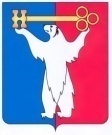 АДМИНИСТРАЦИЯ ГОРОДА НОРИЛЬСКАКРАСНОЯРСКОГО КРАЯПОСТАНОВЛЕНИЕ14.02.2017	г.Норильск	           № 68О внесении изменений в постановление Администрации города Норильска от 25.08.2015 № 441В связи с вступлением в силу Федерального закона от 03.07.2016 № 360-ФЗ «О внесении изменений в отдельные законодательные акты РФ», Правил осуществления взаимодействия в электронной форме граждан (физических лиц) и организаций с органами государственной власти, органами местного самоуправления, с организациями, осуществляющими в соответствии с федеральными законами отдельные публичные полномочия, утвержденных постановлением Правительства РФ от 09.06.2016 № 516, Федерального закона от 13.07.2015 № 218-ФЗ «О государственной регистрации недвижимости», в соответствии с Порядком разработки и утверждения административных регламентов предоставления муниципальных услуг, оказываемых Администрацией города Норильска, утвержденным постановлением Администрации города Норильска от 31.12.2010 № 540,ПОСТАНОВЛЯЮ:Внести в Административный регламент предоставления муниципальной услуги по принятию решения об организации аукциона по продаже земельного участка либо аукциона на право заключения договора аренды земельных участков, находящихся в государственной или муниципальной собственности, утвержденный постановлением Администрации города Норильска от 25.08.2015 № 441 (далее – Регламент), следующие изменения:	1.1. В пункте 2.7 Регламента:1.1.1. Абзац второй изложить в следующей редакции:«а) Заявления, составленного в произвольной форме (далее – Заявление). Рекомендуемая форма Заявления приведена в приложении № 2 к Административному регламенту.К оформлению Заявления предъявляются следующие требования: Заявление должно быть написано текстом, поддающимся прочтению, с указанием фамилии, имени, отчества (последнее - при наличии) Заявителя, адреса электронной почты, если ответ должен быть направлен в форме электронного документа, и почтового адреса, если ответ должен быть направлен в письменной форме. Кроме того, Заявление должно содержать указание на способ получения муниципальной услуги (в форме бумажного или электронного документа), а также сведения о кадастровом номере и цели использования земельного участка и должно быть подписано Заявителем или его уполномоченным представителем;».	1.1.2. Абзац десятый изложить в следующей редакции:	«- в оригинале (документ, указанный в подпункте «а» настоящего пункта), в копиях, заверенных в установленном действующим законодательством порядке (документы, указанные в подпунктах «в» - «г» настоящего пункта)  и копиях  (документы, указанные в подпунктах «б», «д» - «ж» (документы, указанные в подпунктах «д» - «ж» предоставляются по желанию Заявителя) настоящего пункта)  - при направлении Заявителем документов для получения муниципальной услуги посредством почтового отправления или в форме электронных документов, подписанных электронной подписью (далее – электронных документов) по электронной почте, через единый портал государственных и муниципальных услуг и (или) региональный портал государственных и муниципальных услуг.».1.2. В абзаце пятом пункта 2.8 Регламента слово «пакет» заменить словом «перечень». 1.3. Абзац второй пункта 2.9 Регламента изложить в следующей редакции:«- границы земельного участка подлежат уточнению в соответствии с требованиями Федерального закона «О государственной регистрации недвижимости»;». 1.4. Пункт 2.11 Регламента изложить в следующей редакции:«2.11. Заявление и прилагаемые к нему документы представляются Заявителем в Управление лично, либо посредством почтового отправления, либо в форме электронных документов по электронной почте или посредством единого портала государственных и муниципальных услуг и (или) регионального портала государственных и муниципальных услуг.».1.5. Пункт 3.2.3 Регламента изложить в следующей редакции: «3.2.3. При приеме Заявления с документами, представленными Заявителем лично, посредством почтового отправления или в форме электронных документов на адрес электронной почты Управления: arhitektura@norilsk-city.ru, через единый портал государственных и муниципальных услуг и (или) региональный портал государственных и муниципальных услуг специалистом отдела РНИиРЗУ составляется и подписывается расписка о приеме документов с обязательным указанием даты и времени приема документов, которая передается Заявителю лично в руки или способом, определенным в Заявлении, либо, если способ получения муниципальной услуги в Заявлении не указан, почтовым отправлением с уведомлением о вручении либо, если почтовый адрес в Заявлении не указан, на электронный адрес Заявителя в форме электронных документов, подписанных усиленной квалифицированной электронной подписью.».1.6. Пункт 3.2.4 Регламента изложить в следующей редакции:«3.2.4. Принятое Заявление подлежит регистрации путем присвоения входящего регистрационного номера в журнале учета входящих документов, который ведется на бумажном или электронном носителе.Если заявление с документами поступило при личном обращении Заявителя, по почте или в форме электронных документов на адрес электронной почты Управления: arhitektura@norilsk-city.ru, через единый портал государственных и муниципальных услуг и (или) региональный портал государственных и муниципальных услуг, они возвращаются Заявителю в срок не позднее 5-и рабочих дней с даты их регистрации в Управлении с письмом за подписью начальника Управления с обоснованием отказа в приеме Заявления и документов способом, определенным в Заявлении, либо, если способ получения муниципальной услуги в Заявлении не указан, почтовым отправлением с уведомлением о вручении либо, если почтовый адрес в Заявлении не указан, на электронный адрес Заявителя в форме электронных документов, подписанных усиленной квалифицированной электронной подписью.».1.7. Абзац второй пункта 3.3.3 Регламента изложить в следующей редакции:«Распоряжение об отказе в проведении аукциона направляется Заявителю способом, определенным в Заявлении, либо, если способ получения муниципальной услуги в заявлении не указан, почтовым отправлением с уведомлением о вручении либо, если почтовый адрес в Заявлении не указан, на электронный адрес Заявителя в форме электронного документа, подписанного усиленной квалифицированной электронной подписью, в срок, не позднее чем два месяца с даты регистрации в Управлении Заявления.».1.8. Абзац девятый пункта 3.3.4 Регламента изложить в следующей редакции:«3.3.4. Распоряжение о проведении аукциона направляется Заявителю способом, определенным в Заявлении, либо, если способ получения муниципальной услуги в заявлении не указан, почтовым отправлением с уведомлением о вручении либо, если почтовый адрес в Заявлении не указан, на электронный адрес Заявителя в форме электронного документа, подписанного усиленной квалифицированной электронной подписью, в срок, не позднее чем два месяца с даты регистрации в Управлении Заявления.».1.9. В абзаце первом пункта 5.6 Регламента слова «в письменной форме» исключить. 1.10. В абзаце первом пункта 5.7 Регламента слова «в письменной форме», «письменного» исключить. 1.11. Абзац четвертый пункта 5.8 Регламента изложить в следующей редакции: «Не позднее дня, следующего за днем принятия решения по результатам рассмотрения жалобы, Заявителю направляется ответ в письменной форме или, по желанию Заявителя, в электронной форме, подписанный усиленной квалифицированной электронной подписью». 2.	Опубликовать настоящее постановление в газете «Заполярная правда» и разместить его на официальном сайте муниципального образования город Норильск.3.	Настоящее постановление вступает в силу после его официального опубликования в газете «Заполярная правда».Руководитель Администрации города Норильска			       Е.Ю. Поздняков